Morris & District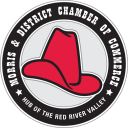 Chamber of CommerceMinutesTuesday October 10, 2017In attendance Cheryl Crick(Administrative Assistant), Kevin Hamblin( President), Bill Recksiedler( Director)Helga Hoepnner( Director), Ruth Murray( Director),Ed Voth (Director), Melissa Marion, Lorne HamblinRegular Meeting Called to order at 12:11Agenda- Agenda was approved Kevin Hamblin, 2nd by Ruth MurrayMinutes –    Approved by Ruth Murray, 2nd by Melissa MarionCorrespondenceGeneral emails, community bulletin board library, Delkab (Muffin & Coffee) sponsorship. Treasurer Report- Helga Hoeppner- Helga gave financial report up to July. Helga is working on getting everything updated. Helga moved that her report be accepted. Kevin Hamblin 2nd  Administrative Assistant Report- Cheryl CrickGeneral office dutiesMembership Report- Kathy CorbelNo Report Tourism Report- Ed VothEd spoke about the tourism guide ad.  He will send out email out in regards to the advertising.  We have nine spots available at $210.00 each. This advertisement is across the whole province.Morris Multiplex Report- Melissa Marion spoke about the upcoming craft show at the Morris Multiplex on Sat Oct 21, 2017.  The RMTC will be in Morris on December 21,2017.  Tickets are $25 Adults $15 Children under 18Valley Ag Society Report-- No ReportTown of Morris Report- Ruth MurrayBud and Shelley will be co-host for conference.  Morris will be hosting this event on Sept 7 & 8, 2018.  Morris received 4 Blooms for the 2017 year! There will be a survey going or about assisted living in mail.Old BusinessRoll Clarification- Kevin has started to get more information on this.  He will send out an email and will start discussions next meetingRing Of Influence 2017- Will be Friday Night Nov 17,2017. Will see who we can get from the Manitoba Chamber to talk to our members. Invites will be done soon and will need to be sent out.Business Awards Nominations 2017- A discussion was started to how we would like to proceed with this as we will not be presenting at the Christmas Dinner Theater.  Cheryl will look into options.  We have booked the curling week for January 12, 2018New BusinessPromotions- We need to think of a promotions such as a postcard .Chamber Regional Meeting- Ed & Kevin will discuss next meeting.Lorne Hamblin- Spoke about the upcoming Delkab.  Informed us that the Morris Curling Club has a new rock throwing machine that has been tasted and is very accurate.Adjournment of meeting at 1:20PMNext meeting will be November 14, 2017 Kamloon